Apricot BingoYour packet includes: 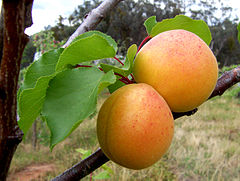 Fifty Bingo cardsCall-outs for words and phrasesBeans as optional markersMeal ticketsApricot samples:A lot of people have never tasted a fresh apricot so check on availability of them.  If quality fresh apricots aren’t available, then have samples of dried and canned apricots.    Bingo prizes:If fresh apricots are available, then give out a fresh apricot as a bingo prize.  Using Ziploc bags you can make a few Cookie In A Bag mixes as a prize for the full cover game. (I thought I had some jars but nope!) Probably only make a couple of these since they can be pricey.  You could use the Apricot & Nut Oatmeal Cookie recipe and attach the following instructions.  You could also give out a couple of noon meal tickets as prizes.